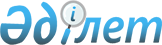 О признании утратившими силу некоторых решений Тимирязевского районного маслихатаРешение маслихата Тимирязевского района Северо-Казахстанской области от 25 декабря 2015 года № 44/7      В соответствии с пунктом 1 статьи 21-1 Закона Республики Казахстан от 24 марта 1998 года "О нормативных правовых актах" Тимирязевский районный маслихат РЕШИЛ:

      1. Признать утратившими силу нормативные правовые акты, принятые Тимирязевским районным маслихатом, указанные в приложении к данному решению.

      2. Копию решения направить в Департамент юстиции для внесения соответствующих записей в Реестр государственной регистрации нормативных правовых актов и в официальные печатные издания, где они были ранее опубликованы.

      3. Настоящее решение вводится в действие с 1 января 2016 года.

 Перечень нормативных правовых актов Тимирязевского районного маслихата, признанных утратившими силу      1. Решение от 23 декабря 2014 года № 32/1 "О районном бюджете Тимирязевского района на 2015-2017 годы" (зарегистрировано в Реестре государственной регистрации 09 января 2015 года № 3048, опубликовано в газетах "Көтерілген тың" 24января 2015 года, "Нива" 24января 2015 года).

      2. Решение от 30 марта 2015 года № 35/2 "О внесении изменений и дополнений в решение районного маслихата от 23 декабря 2014 года № 32/1 "О районном бюджете Тимирязевского района на 2015-2017 годы" (зарегистрировано в Реестре государственной регистрации от 13 апреля 2015 года № 3203, опубликовано в газетах "Көтерілген тың" 25 апреля 2015 года, "Нива" 25 апреля 2015 года).

      3. Решение от 04 мая 2015 года № 36/3 "О предоставлении в 2015 году мер социальной поддержки специалистам в области здравоохранения, образования, социального обеспечения, культуры, спорта и ветеринарии, прибывшим для работы и проживания в сельские населенные пункты Тимирязевского района" (зарегистрировано в Реестре государственной регистрации 04 июня 2015 года № 3267, опубликовано в газетах "Көтерілген тың" 20 июня 2015 года, "Нива" 20 июня 2015 года).

      4. Решение от 30 июня 2015 года № 38/3 "О внесении изменений в решение районного маслихата от 23 декабря 2014 года № 32/1 "О районном бюджете Тимирязевского района на 2015-2017 годы" (зарегистрировано в Реестре государственной регистрации от 17июля 2015 года № 3315, опубликовано в газетах "Көтерілген тың" 01 августа 2015 года, "Нива" 01 августа 2015 года).

      5. Решение от 22 сентября 2015 года № 40/2 "О внесении изменений в решение районного маслихата от 23 декабря 2014 года № 32/1 "О районном бюджете Тимирязевского района на 2015-2017 годы" (зарегистрировано в Реестре государственной регистрации от 02 октября 2015 года № 3396, опубликовано в газетах "Көтерілген тың" 17 октября 2015 года, "Нива"17 октября 2015 года).

      6. Решение от 03 ноября 2015 года № 42/2 "О внесении изменений в решение районного маслихата от 23 декабря 2014 года № 32/1 "О районном бюджете Тимирязевского района на 2015-2017 годы" (зарегистрировано в Реестре государственной регистрации от 16 ноября 2015 года № 3457, опубликовано в газетах "Көтерілген тың" 21 ноября 2015 года, "Нива"21 ноября 2015 года).

      7. Решение от 02 декабря 2015 года № 43/1 "О внесении изменений в решение районного маслихата от 23 декабря 2014 года № 32/1 "О районном бюджете Тимирязевского района на 2015-2017 годы" (зарегистрировано в Реестре государственной регистрации от 04 декабря 2015 года № 3490, опубликовано в газетах "Көтерілген тың" 12 декабря 2015 года, "Нива"12 декабря 2015 года).


					© 2012. РГП на ПХВ «Институт законодательства и правовой информации Республики Казахстан» Министерства юстиции Республики Казахстан
				
      Председатель 
XXXXIV сессии районного 
маслихата

Б. Дюсембаев

      Секретарь районного 
маслихата

С. Мустафин 
Приложение к решению районного маслихата от 25 декабря 2015 года № 44/7